Publicado en  el 18/09/2014 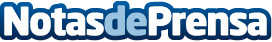 El piragüista Cristian Toro es la nueva apuesta de Opel a través del crowdfunding deportivo  Madrid. Cristian Toro, una de las principales promesas del piragüismo español, acaba de convertirse en el cuarto deportista que recibe el apoyo de Opel. La marca alemana se ha fijado en el piragüista por la importancia de este momento en su carrera deportiva, precisamente cuando afronta la preparación para la temporada en la que se decidirán las plazas para los Juegos Olímpicos de 2016.Datos de contacto:OPELNota de prensa publicada en: https://www.notasdeprensa.es/el-piraguista-cristian-toro-es-la-nueva_1 Categorias: Automovilismo Marketing Industria Automotriz http://www.notasdeprensa.es